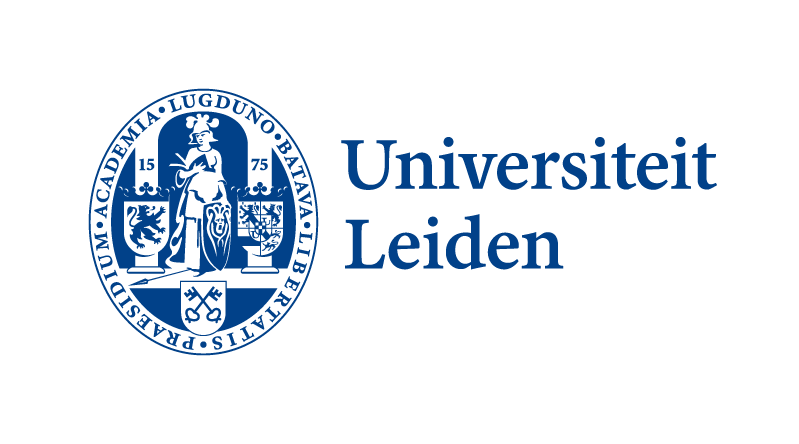 Study Plan – Study AbroadCheck requirements*Eligibility requirements: only students with a GPA of 7,0 or higher and who have completed all Year 1 courses by the internal application deadline (December 1st for study outside of Europe/ February 15th for study inside of Europe) can apply for a study abroad on one of Leiden University’s exchange programmes. Study plan in Leiden Outline your study plan for the upcoming semesters below. If you are not sure a study abroad experience would fit into your programme, please consult your Study Adviser.Current academic yearNext academic year Preliminary study plan abroadResearch your options carefully before selecting universities abroad: You can find the courses offered by our partner universities on their websites. Visit the Blackboard module Study Abroad Outside of Europe for more information about university wide options.Always compare academic calendars: when does your semester abroad start and end? Is there an Orientation Week? When are the exams scheduled in Leiden and abroad? Bachelor students are advised to follow their electives abroad in order to avoid a study delay. Keep in mind that 5 EC of your electives should be at level 300 or higher.Master students can only follow extracurricular courses abroad.Course criteria: No overlap with other courses from your bachelor/master programme. No English language courses.No practical courses. Courses should be on an academic level. You need to register for at least 20 EC and a maximum of 30 EC per semester. Current year of studies…… year of the Bachelor / Master / Research MasterNumber of psychology ECs earned listed in uSis …… ECAll 1st year courses (Propedeuse) completed?*Is current GPA 7,0 or higher?*GPA …..Semester 2 – 20..ECECBlock 3Block 4Block 3Block 4Block 3Block 4Block 3Block 4Semester 1 – 20..ECECBlock 1Block 2Block 1Block 2Block 1Block 2Block 1Block 2Semester 2 – 20..ECECBlock 3Block 4Block 3Block 4Block 3Block 4Block 3Block 4Choice 1: Name University Semester you want to study abroadSemester 1 / Semester 2Semester 1 / Semester 2Semester 1 / Semester 2Semester 1 / Semester 2Orientation week starts onClasses start onExams end onCourse titleLanguage of instructionCourse LevelEC / creditsExam dateChoice 2: Name University Semester you want to study abroadSemester 1 / Semester 2Semester 1 / Semester 2Semester 1 / Semester 2Semester 1 / Semester 2Orientation week starts onClasses start onExams end onCourse titleLanguage of instructionCourse LevelEC / creditsExam dateChoice 3: Name University Semester you want to study abroadSemester 1 / Semester 2Semester 1 / Semester 2Semester 1 / Semester 2Semester 1 / Semester 2Orientation week starts onClasses start onExams end onCourse titleLanguage of instructionCourse LevelEC / creditsExam date